Copyright Transfer Agreement By signing this document, Authors agree the following conditions:All publishing rights belong to Journal of the Institute of Science and Technology,The article is prepared according to the writing rules and publication principles of Journal,The article is original and has not been published anywhere in Turkish or a foreign language or it is not under evaluation for publication,Regarding the scientific and ethical responsibility of the article, all authors agree that they are aware the content of the article and the article will be followed by the corresponding author,All authors are aware the processing of the writing article, conducting the research and analyzing the data, and accept all kinds of responsibility for the article,Authors accept to send all data related to the article if editor request,Authors accept to contribute the article enough, and they do not have any conflict of interest related to the work,All authors with the following name and information are declared.* After the Copyright Transfer Agreement is signed by all authors with wet signature, it must be scanned and uploaded to the relevant field during article upload in PDF format. 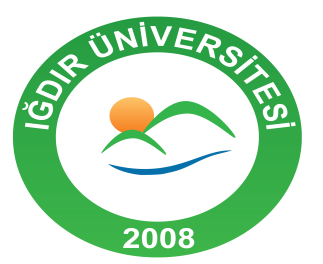 FBED / JISTIĞDIR ÜNİVERSİTESİ FEN BİLİMLERİ ENSTİTÜSÜ DERGİSİJournal of the Institute of Science and TechnologyIĞDIR ÜNİVERSİTESİ FEN BİLİMLERİ ENSTİTÜSÜ DERGİSİJournal of the Institute of Science and TechnologyISSN 2146-0574                                                                                  E-ISSN 2536-4618ISSN 2146-0574                                                                                  E-ISSN 2536-4618Article title:Author (s) Name and SurnameDateMail addressSignatureCorresponding Author Mobile Phone